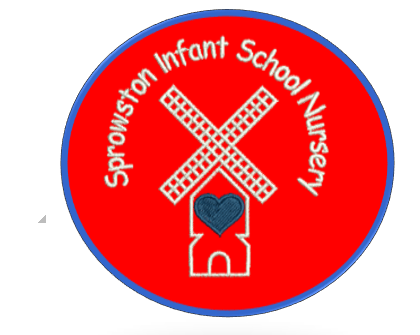 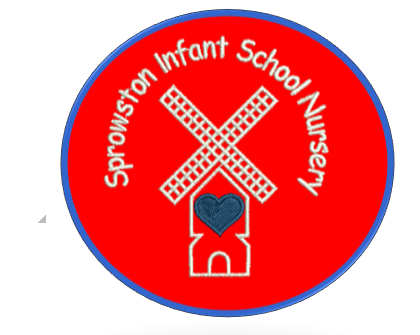 Sprowston Infant School Nursery Enquiry Form Once we have a space we will contact you and give you the option of taking the space or remaining on our waiting list.  Once you have confirmed a space we ask for a £30 deposit, this will be refunded to you once your child is attending the nursery.  Should your child not start the nursery the deposit will not be refunded. Child’s First Name Child’s First Name DOB:Child’s Surname    Child’s Surname    Age NowHome addressPost Code Parent/Carers NameParent/Carers NamePhone noPhone noEmail Email Start dateMonth  /   YearMonth  /   YearMonth  /   YearMonth  /   YearMonth  /   YearMonth  /   YearDays and times requested Minimum age is 2 yrs 6 months. 2 year olds attend morning sessions only.  Afternoon sessions and full days are only available to 3 years and over. Days and times requested Minimum age is 2 yrs 6 months. 2 year olds attend morning sessions only.  Afternoon sessions and full days are only available to 3 years and over. Days and times requested Minimum age is 2 yrs 6 months. 2 year olds attend morning sessions only.  Afternoon sessions and full days are only available to 3 years and over. Days and times requested Minimum age is 2 yrs 6 months. 2 year olds attend morning sessions only.  Afternoon sessions and full days are only available to 3 years and over. Days and times requested Minimum age is 2 yrs 6 months. 2 year olds attend morning sessions only.  Afternoon sessions and full days are only available to 3 years and over. Days and times requested Minimum age is 2 yrs 6 months. 2 year olds attend morning sessions only.  Afternoon sessions and full days are only available to 3 years and over. Days and times requested Minimum age is 2 yrs 6 months. 2 year olds attend morning sessions only.  Afternoon sessions and full days are only available to 3 years and over. Hours required Hours required Mon TuesWedThursFri8.50- 11.50am8.50- 11.50am12.15 -3.15pm12.15 -3.15pmLunch Session 11.50- 12.15 (£3 per session)Lunch Session 11.50- 12.15 (£3 per session)All Day Inc Lunch session   (£3 per session)All Day Inc Lunch session   (£3 per session)How will you fund your sessions (Please tick)How will you fund your sessions (Please tick)2 year old funding   (you will need to apply for a funding code) 3 Year old universal funding3 Year old additional hours funding/30 Hours (you will need to apply for a funding code)Paying/ self funding (£16 per session)Please tick if any of the following boxes apply to your child Please tick if any of the following boxes apply to your child Please tick if any of the following boxes apply to your child Please tick if any of the following boxes apply to your child Please tick if any of the following boxes apply to your child Please tick if any of the following boxes apply to your child Please tick if any of the following boxes apply to your child EHCPEHCPEHCPDLA funding DLA funding Medical NeedsMedical NeedsMedical NeedsAdditional Needs Additional Needs If you have ticked any of the above boxes please give further informationIf you have ticked any of the above boxes please give further informationIf you have ticked any of the above boxes please give further informationIf you have ticked any of the above boxes please give further informationIf you have ticked any of the above boxes please give further informationIf you have ticked any of the above boxes please give further informationIf you have ticked any of the above boxes please give further informationComments Comments Comments Comments Comments Comments Comments Office use :Date received Date keyed to waiting list